АДМИНИСТРАЦИЯНОВОМИХАЙЛОВСКОГО  СЕЛЬСКОГО ПОСЕЛЕНИЯМОНАСТЫРЩИНСКОГО РАЙОНАСМОЛЕНСКОЙ ОБЛАСТИПОСТАНОВЛЕНИЕ       от       19.13. 2019 года                        № 12Об утверждении Положения о сообщении лицами,замещающими муниципальные должностиНовомихайловского сельского поселенияМонастырщинского района Смоленской области,должности муниципальной службы вАдминистрации Новомихайловскогосельского поселения Монастырщинского районаСмоленской области, о получении подарка в связис протокольными мероприятиями, служебнымикомандировками и другими официальнымимероприятиями, участие в которых связано сисполнением ими должностных (служебных)обязанностей, сдачи и оценки подарка, реализации(выкупа) и зачислении средств, вырученных от егореализации             В соответствии с ч.6 Постановления Правительства РоссийскойФедерации от 09.01.2014 № 10 "О порядке сообщения отдельнымикатегориями лиц о получении подарка в связи с их должностным положением или исполнением ими служебных (должностных) обязанностей, сдачи и оценки подарка, реализации (выкупа) и зачисления средств, вырученных от его реализации", ч.2 Постановления Администрации Смоленской области от 08.04.2014г. № 241 «Об утверждении Положения о порядке сообщения лицами, замещающими отдельные государственные должности Смоленской области, должности государственной гражданской службы Смоленской области в органах исполнительной власти Смоленской области, Службе по обеспечению деятельности мировых судей Смоленской области, о получении подарка в связи с протокольными мероприятиями, служебными командировками и другими официальными мероприятиями, участие в которых связано с исполнением ими должностных (служебных)обязанностей, сдачи и оценки подарка, реализации (выкупа) и зачислениясредств, вырученных от его реализации»         Администрация Новомихайловского сельского поселения Монастырщинского района Смоленской области  п о с т а н о в л я е т:        1.Утвердить прилагаемое Положение о сообщении лицами, замещающими муниципальную должность Главы муниципальногообразования Новомихайловского сельского поселения Монастырщинского района Смоленской области, должности муниципальной службы в Администрации Новомихайловского сельского поселения Монастырщинского района Смоленской области, о получении подарка всвязи с протокольными мероприятиями, служебными командировками идругими официальными мероприятиями, участие в которых связано сисполнением ими должностных (служебных) обязанностей, сдачи и оценкиподарка, реализации (выкупа) и зачислении средств, вырученных от егореализации.       2.Опубликовать настоящее постановление в печатном средствемассовой информации и на официальном сайте муниципального образованияв телекоммуникационной сети «Интернет».        3.Признать утратившим силу постановление АдминистрацииНовомихайловского  сельского поселения Монастырщинского районасмоленской области от «20» мая 2014г  №30  «Об утверждении Положения о сообщении лицами, замещающими   должности муниципальной службы в Администрации Новомихайловского сельского поселения Монастырщинского района Смоленской области, о получении подарка в связи с их должностным положением или исполнением ими должностных (служебных) обязанностей, сдаче и оценке подарка, реализации (выкупе) и зачислении средств, вырученных от его реализации»          4.Контроль за исполнением настоящего постановления оставляю засобой.Глава муниципального образованиясельского поселенияМонастырщинского районаСмоленской области                                                                  С.В.ИвановУтвержденопостановлением АдминистрацииНовомихайловского сельскогопоселения Монастырщинского районаСмоленской области от    «19»  марта     2019 года №12Положениео сообщении лицом, замещающим муниципальную должность Главымуниципального образования Новомихайловского  сельскогопоселения Монастырщинского района Смоленской области, должностимуниципальной службы в АдминистрацииНовомихайловского сельского поселения Монастырщинского районаСмоленской области, о получении подарка в связи с протокольнымимероприятиями, служебными командировками и другими официальнымимероприятиями, участие в которых связано с исполнением имидолжностных (служебных) обязанностей, сдачи и оценки подарка,реализации (выкупа) и зачислении средств, вырученных от его реализации         1 .Настоящее Положение определяет порядок сообщения лицами,замещающими муниципальную должность Главы муниципальногообразования, должности муниципальной службы в Администрации Новомихайловского сельского поселения Монастырщинского районаСмоленской области о получении подарка в связи с протокольнымимероприятиями, служебными командировками и другими официальнымимероприятиями, участие в которых связано с их должностным положением или исполнением ими должностных (служебных) обязанностей, сдачи и оценки подарка, реализации (выкупа) и зачисления средств, вырученных от его реализации.        2.Для целей настоящего Положения используются следующие понятия:      -подарок, полученный в связи с протокольными мероприятиями,служебными командировками и другими официальными мероприятиями, -подарок, полученный лицом, замещающим муниципальную должность,муниципальным служащим  Новомихайловского сельского поселенияМонастырщинского, района Смоленской области от физических (юридических) лиц, которые осуществляют дарение исходя из должностного положения одаряемого или исполнения им должностных (служебных) обязанностей, за исключением канцелярских принадлежностей, которые в рамках протокольных мероприятий, служебных командировок и других официальных мероприятий предоставлены каждому участнику указанных мероприятий в целях исполнения им своих должностных (служебных) обязанностей, цветов и ценных подарков, которые вручены в качестве поощрения (награды);     -получение подарка в связи с протокольными мероприятиями, служебными командировками и другими официальными мероприятиями, участие в которых связано с исполнением должностных (служебных) обязанностей, - получение лицом, замещающим муниципальную должность, муниципальным служащим Новомихайловского сельского поселения Монастырщинского района Смоленской области лично или через посредника от физических (юридических) лиц подарка в рамках осуществления деятельности, предусмотренной должностным регламентом (должностной инструкцией), а также в связи с исполнением должностных (служебных) обязанностей в случаях, установленных федеральными законами и иными нормативными актами, определяющими особенности правового положения и специфику профессиональной служебной деятельности указанных лиц.       3.Лица, замещающие муниципальную должность, муниципальныеслужащие не вправе получать подарки от физических (юридических) лиц всвязи с их должностным положением или исполнением ими должностных(служебных) обязанностей, за исключением подарков, полученных в связи спротокольными мероприятиями, служебными командировками и другимиофициальными мероприятиями, участие в которых связано с исполнением ими должностных (служебных) обязанностей.       4.Лица, замещающие муниципальную должность, муниципальныеслужащие обязаны в порядке, предусмотренном настоящим Положением,уведомлять обо всех случаях получения подарка в связи с протокольными -мероприятиями, служебными командировками и другими официальнымимероприятиями, участие в которых связано с исполнением должностных(служебных) обязанностей.       5.Уведомление о получении подарка в связи с протокольнымимероприятиями, служебными командировками и другими официальнымимероприятиями, участие в которых связано с исполнением должностных(служебных) обязанностей (далее также - уведомление), составленное по форме согласно приложению к настоящему Положению, представляется не позднее 3 рабочих дней со дня получения подарка старшему менеджеру Администрации Новомихайловского сельского поселения Монастырщинского районаСмоленской области.         К  уведомлению  прилагаются  документы  (при их наличии),подтверждающие стоимость подарка (кассовый чек, товарный чек, инойдокумент об оплате (приобретении) подарка).         В случае если подарок получен во время служебной командировки,уведомление представляется не позднее 3 рабочих дней со дня возвращениялица, получившего подарок, из служебной командировки.        При  невозможности  подачи уведомления в сроки, указанные в абзацахпервом и седьмом настоящего пункта, по причине, не зависящей от лица,замещающего  государственную  должность  Смоленской  области,государственного гражданского служащего Смоленской области, онопредставляется не позднее следующего дня после устранения данной причины.         6.Уведомление составляется в 2 экземплярах, один из которыхвозвращается липу, представившему уведомление, с отметкой о регистрации,другой направляется в инвентаризационную комиссию АдминистрацииНовомихайловского  сельского поселения Монастырщинского районаСмоленской области, образованную в соответствии с законодательством обухгалтерском учете (далее - комиссия).      7.Подарок, стоимость которого подтверждается документами и превышает 3 тыс. рублей либо стоимость которого получившему его муниципальному служащему неизвестна, сдается ответственному лицу, указанному в абзаце первом пункта 5 настоящего Положения (далее - уполномоченное лицо),которое принимает его на хранение по акту приема-передачи не позднее 5рабочих дней со дня регистрации уведомления в соответствующем журнале регистрации.       8.Подарок, полученный лицом, замещающим муниципальную должность, независимо от его стоимости подлежит передаче на хранение в порядке, предусмотренном пунктом 7 настоящего Положения, уполномоченному лицу.      9.До передачи подарка по акту приема-передачи ответственность всоответствии с законодательством Российской Федерации за утрату илиповреждение подарка несет лицо, получившее подарок.      10. В целях принятия к бухгалтерскому учету подарка в порядке,установленном законодательством Российской Федерации, определение егостоимости проводится на основе рыночной цены, действующей на датупринятия к учету подарка, или цены на аналогичную материальную ценность в сопоставимых условиях с привлечением при необходимости комиссии.Сведения о рыночной цене подтверждаются документально, а приневозможности документального подтверждения - экспертным путем. Подарок возвращается сдавшему его лицу по акту приема-передачи в случае, если его стоимость не превышает 3 тыс. рублей.      11.Уполномоченное лицо обеспечивает включение в установленномпорядке принятого к бухгалтерскому учету подарка, стоимость которогопревышает 3 тыс. рублей, в реестр муниципальной собственностиНовомихайловского сельского поселения Монастырщинского районаСмоленской области.      12. Лицо, замещающее муниципальную должность, муниципальныеслужащие, сдавшие подарок, могут его выкупить, направив на имяпредставителя нанимателя соответствующее заявление не позднее двух месяцев со дня сдачи подарка.     13. Уполномоченное лицо в течение 3 месяцев со дня поступлениязаявления, указанного в пункте 12 настоящего Положения, организует оценку стоимости подарка для реализации (выкупа) и уведомляет в письменной форме  лицо, подавшее заявление, о результатах оценки, после чего в течение месяца заявитель выкупает подарок по установленной в результате оценки стоимости или отказывается от выкупа.         13.1.В случае если в отношении подарка, изготовленного из драгоценных металлов и (или) драгоценных камней, не поступило от лиц, замещающих муниципальную должность, муниципальных служащих заявление, указанное в пункте 12 настоящего Положения, либо в случае отказа указанных лиц от выкупа такого подарка подарок, изготовленный из драгоценных металлов и (или) драгоценных камней, подлежит передаче уполномоченным лицом в федеральное казенное учреждение "Государственное учреждение по формированию Государственного фонда драгоценных металлов и драгоценных камней Российской Федерации, хранению, отпуску и использованию драгоценных металлов и драгоценных камней (Г охран России) при Министерстве финансов Российской Федерации" для зачисления в Государственный фонд драгоценных металлов и драгоценных камней Российской Федерации.     14. Подарок, в отношении которого не поступило заявление, указанное впункте 12 настоящего Положения, может использоваться АдминистрациейНовомихайловского сельского поселения Монастырщинского района Смоленской области с учетом заключения комиссии о целесообразности использования подарка для обеспечения деятельности указанного органа местного самоуправления.       15.В случае нецелесообразности использования подарка, Главоймуниципального образования Новомихайловского сельского поселенияМонастырщинского района Смоленской области принимается решение ореализации подарка и проведении оценки его стоимости для реализации(выкупа), осуществляемой  уполномоченными государственными органами иорганизациями посредством проведения торгов в порядке, предусмотренномзаконодательством Российской Федерации.      16.0ценка стоимости подарка для реализации (выкупа), предусмотреннаяпунктами 13 и 15 настоящего Положения, осуществляется субъектамиоценочной деятельности в соответствии с законодательством РоссийскойФедерации об оценочной деятельности.       17. В случае если подарок не выкуплен или не реализован, Главоймуниципального образования Новомихайловского  сельского поселенияМонастырщинского района Смоленской области принимается решение оповторной реализации подарка, либо о его безвозмездной передаче на балансблаготворительной организации, либо о его уничтожении в соответствии сзаконодательством Российской Федерации.     18. Средства, вырученные от реализации (выкупа) подарка, зачисляются вдоход бюджета Новомихайловского  сельского поселения Монастырщинского района Смоленской области в порядке, установленном бюджетным законодательством Российской Федерации.	Приложениек Положению о сообщении лицами, замещающими муниципальныедолжности Новомихайловского сельского поселенияМонастырщинского района Смоленской области, должностимуниципальной службы в АдминистрацииНовомихайловского сельского поселенияМонастырщинского района Смоленской области, о полученииподарка в связи с протокольными мероприятиями, служебнымикомандировками и другими официальными мероприятиями, участиев которых связано с исполнением ими должностных (служебных)обязанностей, сдачи и оценки подарка, реализации (выкупа) изачислении средств, вырученных от его реализацииФормаУВЕДОМЛЕНИЕо получении подарка в связи с протокольными мероприятиями, служебнымикомандировками и другими официальными мероприятиями, участие в которыхсвязано с исполнением должностных (служебных) обязанностей____________________________________________________________________________________________-(наименование уполномоченногоструктурного подразделенияо т__________________________________________________________________________________________________________________(Ф.И.О., занимаемая должность)Уведомление о получении подарка от "__ " ____________ 20__г.Извещаю о получении____________________________________________________________                                                  (дата получения)подарка(ов) на_____________________________________________________________________	 (наименование протокольного мероприятия, служебной	командировки, другого официального мероприятия,	место и дата проведения)Приложение:_________________________________________________________________ н а__ листах.                                                         (наименование документа)Лицо, представившееуведомление_________ _____________________________                    «____» __________ 20__г.                       (подпись)          (расшифровка подписи)Лицо, принявшееуведомление________  ______________________________                 «_____» __________________ 20__г.                          (подпись) (расшифровка подписи)Регистрационный номер в журнале регистрации уведомлений________________« ______» ____________________ 20__ г.<*> Заполняется при наличии документов, подтверждающих стоимость подарка__№п/пНаименованиеподаркаХарактеристикаподарка, егоописаниеКоличествопредметовСтоимость в рублях123Итого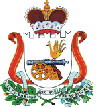 